						 	Bank Pocztowy S.A.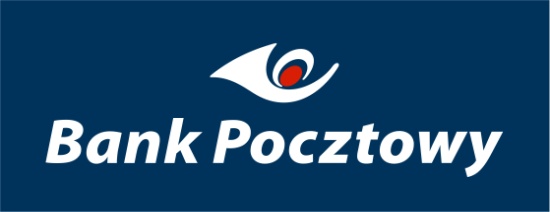 						 	pl. Niepodległości 1 							22-100 Chełm							(budynek Gmachu)                                                                           	Magdalena Kudełko  tel. 785 897 496                                              				m.kudelko@pocztowy.plPROMOCJA SUPER NOVA !!!!KREDYT GOTÓWKOWY DLA PRACOWNIKÓW  STRAŻY GRANICZNEJDOSKONAŁA  OKAZJA  ABY ZAMIENIĆ  DROŻSZE KREDYTY NA JEDEN TANI !!!Oprocentowanie 9,99%    Prowizja 3%  Ubezpieczenie 28złKredyt gotówkowy od  500 zł  do  150 000 złPrzykładowa symulacja.* kwota do wypłaty!!!Dokumenty:   zaświadczenie o zarobkach i dowód osobisty !Decyzja kredytowa i wypłata gotówki  możliwa w tym samym dniu !!!BANK POCZTOWY S.A.PLACÓWKA BANKU W CHEŁMIEPL.  Niepodległości 1 (W BUDYNKU GMACHU)22-100 CHEŁMw godz. 9.00 - 17.00      Diana Bartkiewicz     tel. 785 897 497 Sprawdź i dodaj wszystkie raty które płacisz (kwota X to suma wszystkich rat),  zsumuj faktyczną kwotę twojego zadłużenia (kwota  Y to suma wszystkich twoich kredytów) Znajdź kwotę Y w tabeli i porównaj ratę jaką płacisz z ratą którą możesz płacić,  kwota X minus rata z tabeli to TWOJA OSZCZĘDNOŚĆ CO MIESIĄC RAZY ILOŚĆ MIESIĘCY                                                                                          Y…………………… KWOTA Z TABELI ………………………… ;  X…………..    KWOTW Z TABELI ………………………                                                                                                   (X – KWOTA Z TABELI = MIESIĘCZNA OSZCZĘDNOŚĆ *ILOŚĆ MIESIĘCY = CAŁKOWITA OSZCZĘDNOŚĆ)   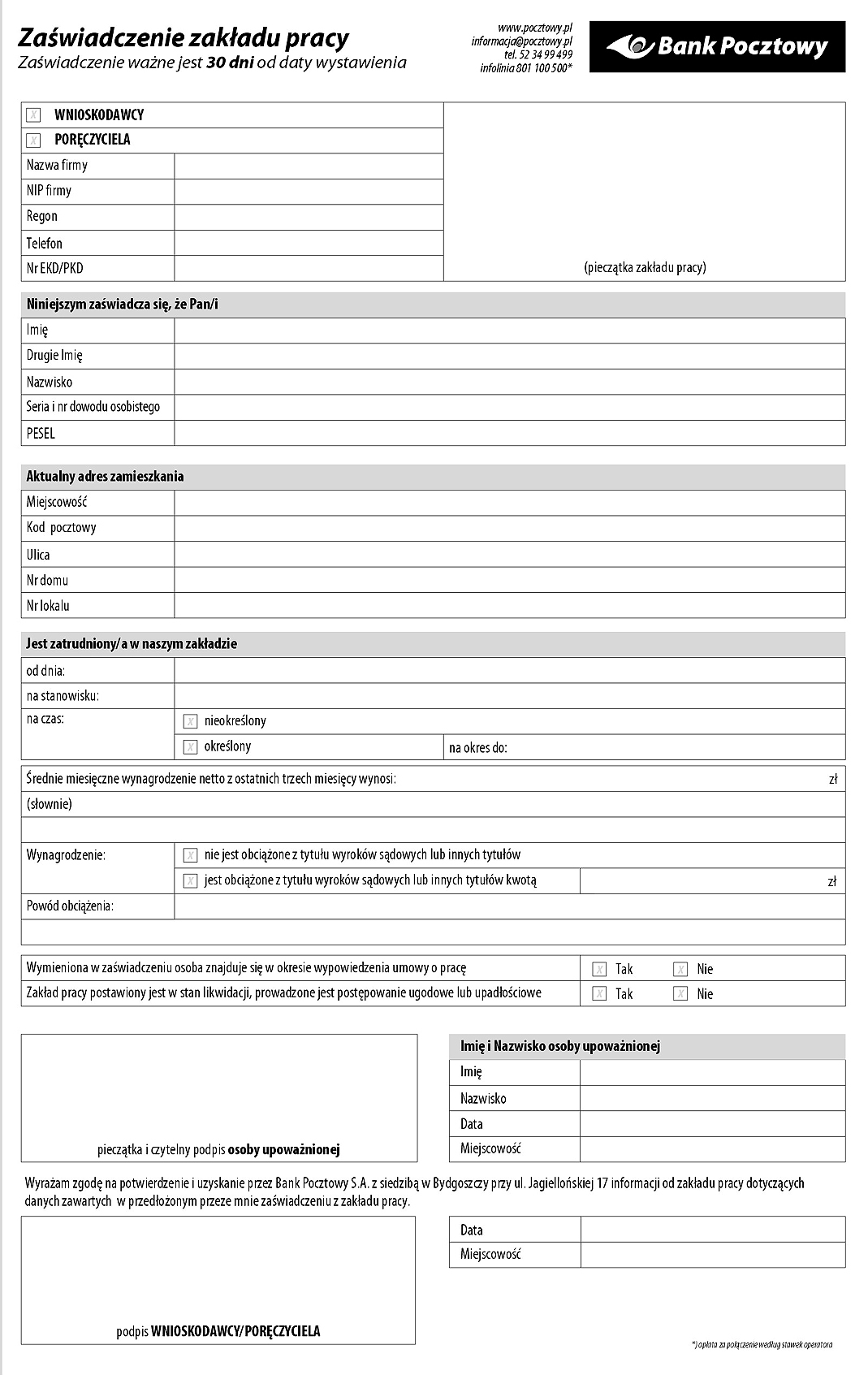 Kwota kredytuOkres kredytowania - przybliżona wysokość raty kredytu (w zł)*Okres kredytowania - przybliżona wysokość raty kredytu (w zł)*Okres kredytowania - przybliżona wysokość raty kredytu (w zł)*Okres kredytowania - przybliżona wysokość raty kredytu (w zł)*Okres kredytowania - przybliżona wysokość raty kredytu (w zł)*Okres kredytowania - przybliżona wysokość raty kredytu (w zł)*Okres kredytowania - przybliżona wysokość raty kredytu (w zł)*Okres kredytowania - przybliżona wysokość raty kredytu (w zł)*Okres kredytowania - przybliżona wysokość raty kredytu (w zł)*Okres kredytowania - przybliżona wysokość raty kredytu (w zł)*do wypłaty12 m-cy24 m-ce36 m-cy48 m-cy60 m-cy72 m-ce84 m-ce96 m-cy120 m-cy150 m-cy5 000 zł484270200166146134126120105937 500 zł71038928323120118216915913912310 000 zł93750836629725622921119817315315 000 zł139074553242736532529727724121320 000 zł184398369955847542038235530927425 000 zł2296122186568958451646843337733430 000 zł27491459103181969461155351144539440 000 zł365619351364108191380272566858151550 000 zł45612410169713421132993896824717635100 000 zł9093478933602649222719481751160613991238150 000 zł13625716750233956332229022607238820791841